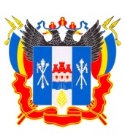 МИНИСТЕРСТВО ОБЩЕГО  И ПРОФЕССИОНАЛЬНОГО ОБРАЗОВАНИЯ РОСТОВСКОЙ ОБЛАСТИГОСУДАРСТВЕННОЕ КАЗЕННОЕ ОБЩЕОБРАЗОВАТЕЛЬНОЕ УЧРЕЖДЕНИЕРОСТОВСКОЙ ОБЛАСТИ «ЗЕРНОГРАДСКАЯ СПЕЦИАЛЬНАЯ ШКОЛА-ИНТЕРНАТ»(ГКОУ РО «ЗЕРНОГРАДСКАЯ СПЕЦИАЛЬНАЯ ШКОЛА-ИНТЕРНАТ»)П Р И К А З     30.08.2021                                                                                            №   365_                                            г.ЗерноградОб утверждении изменений в пункте 3.2.3 «Финансовое обеспечение реализации адаптированной основной общеобразовательной программы» раздела 3 («Организационный») адаптированных основных общеобразовательных программм начального общего, основного общего образования на 2021 – 2022 учебный годВ целях реализации п 5,  ч. 6 п. 3  ст. 28 Федерального закона «Об образовании в Российской Федерации» от 29.12.2012 № 273-ФЗ, на основании решения педагогического совета ГКОУ РО «Зерноградская специальная школа-интернат» (протокол от 30.08.2021 №14),ПРИКАЗЫВАЮ:Внести изменения, внесенные в пункт 3.2.3. «Финансовое обеспечение реализации адаптированной основной общеобразовательной программы» раздела 3 («Организационный») Адаптированных основных общеобразовательных программ начального общего, основного общего образования  в соответствии с приложением к настоящему приказу.2. Контроль за исполнением настоящего приказа возложить на заместителей директора по учебно-воспитательной работе  Плеханову О.В., коррекционной работе Ханову Т.В..	      Директор                                                          В. Н. Харченко          С приказом ознакомлены:                                              О. В. Плеханова                                                                                           Т. В. Ханова Подготовил: заместитель директора по  учебно-воспитательной работе Плеханова О.В.                                                                                     Приложение                                                                                             к приказу ГКОУ РО                                                                     «Зерноградская специальная школа-интернат»               от   30.08.2021   №   365_3.2.3. Финансовое обеспечение реализации адаптированной основной общеобразовательной программы основного общего образованияФинансовое обеспечение реализации основной образовательной программы начального общего и основного общего образования опирается на исполнение расходных обязательств, обеспечивающих конституционное право граждан на бесплатное и общедоступное общее образование. ГКОУ РО «Зерноградская специальная школа-интернат » финансируется из средств областного бюджета.Отчет об использовании целевых средств за 2020 годОТЧЕТГКОУ РО «Зерноградская специальная школа-интернат» об использовании закрепленного за казенным учреждением имущества за 2020 годИсполнение бюджета за 2020 годНа 2020 год утверждено бюджетных ассигнований –73 150,4 тыс. руб. Профинансировано – 73 003,7 тыс. руб. Кассовые расходы – 73 003,7 тыс. руб. Остаток средств на счёте на 01.01.2020 г. – 0 руб.Сведения по расходу продуктов питания за 2020 год:Израсходовано всего – 6 484 985,74 руб., в т.ч., 4 366 613,96 руб. (проживающие в интернате); 2 118 371,78 (приходящие).Кол-во дето-дней: проживающие в интернате – 15727 д/дней; приходящие – 12016 д/дней.Стоимость дето-дня: проживающие в интернате – 235,97 руб.; приходящие – 176,30 руб.№ статьиСтатьи расходовУтверждены бюджетные назначенияИсполненоОстатокI. Расходы на выплату вознаграждения по классномуI. Расходы на выплату вознаграждения по классномуI. Расходы на выплату вознаграждения по классному572 880,00572 880,00-руководству; в том числе:руководству; в том числе:руководству; в том числе:211-Заработная плата;440 000,00440 000,00-213-Налоги и сборы;132 880,00132 880,00-II. Фонд оплаты труда, страховые взносы, прочиеII. Фонд оплаты труда, страховые взносы, прочиеII. Фонд оплаты труда, страховые взносы, прочие48 679 780,0048 679 780,00расходы, в том числе:расходы, в том числе:расходы, в том числе:211-Заработная плата;37 432 200,0037 432 200,00212-Прочие выплаты;2 200,002 200,00-213-Начисления на выплаты по оплате труда11 245 380,0011 245 380,00-III. Расходы общехозяйственного назначения:III. Расходы общехозяйственного назначения:III. Расходы общехозяйственного назначения:221Услуги связи266 500,00266 500,00222Транспортные расходы112 000,00112 000,00223Коммунальные услуги4 355 900,004 209 250,79146 649,21225Работы и услуги по содержанию имущества, в т.ч.:3 472 300,003 472 300,00-Содержание оборудования, помещений, ремонт автотранспорта, оборудования;753 000,00753 000,00-Ремонт здания, помещений;2 207 100,002 207 100,00-Противопожарные мероприятия512 200,00512 200,00226Прочие услуги (расходы по охране здания, информационные услуги, обучение сотрудников, медосмотры, прочие расходы)2 478 100,002 478 100,00262Денежные выплаты сиротам и детям, оставшимся без попечения родителей303 900,00303 900,00290Прочие расходы (оплата транспортного налога, госпошлин, оргвзносов, зрелищных мероприятий906 300,00906 300,00310Увеличение стоимости основных средств, в т.ч.1 405 700,001 405 700,00-оргтехника0,000,00-компьютерная техника490 200,00490 200,00-бытовая техника0,000,00-мебель-противопожарные мероприятия-прочие основные225 000,0015 000,00675 500,00225 000,0015 000,00675 500,00340Увеличение стоимости материальных запасов, в т.ч.10 278 000,0010 278 000,00-Питание интернатных и приходящих воспитанников6 885 900,006 885 900,00-Обеспечение мягким инвентарем, одеждой обувью2 217 400,002 217 400,00-Приобретение медикаментов;60 000,0060 000,00-ГСМ;252 900,00252 900,00-Противопожарные мероприятия0,000,00 -Прочие хоз.материалы1 527,001 527,00ВСЕГО:ВСЕГО:73 150 380,0073 003 730,79146 649,21№№ п/пНаименование показателяЕдиница измеренияОтчетный годОтчетный год№№ п/пНаименование показателяЕдиница измеренияНа начало отчетного периодаНа конец отчетного периода1.Общая балансовая стоимость имущества, в т.ч.:тыс. руб46969,544455,41.балансовая стоимость недвижимого имуществатыс. руб18660,218696,91.балансовая стоимость особо ценного движимого имуществатыс. руб--2.Количество объектов недвижимого имущества(зданий, строений, помещений)шт.783.Общая площадь объектов недвижимого имущества, закрепленная за учреждением, в т.ч.:кв. метров5758,55818,73.Площадь недвижимого имущества, передаваемого в безвозмездное пользованиекв. метров00